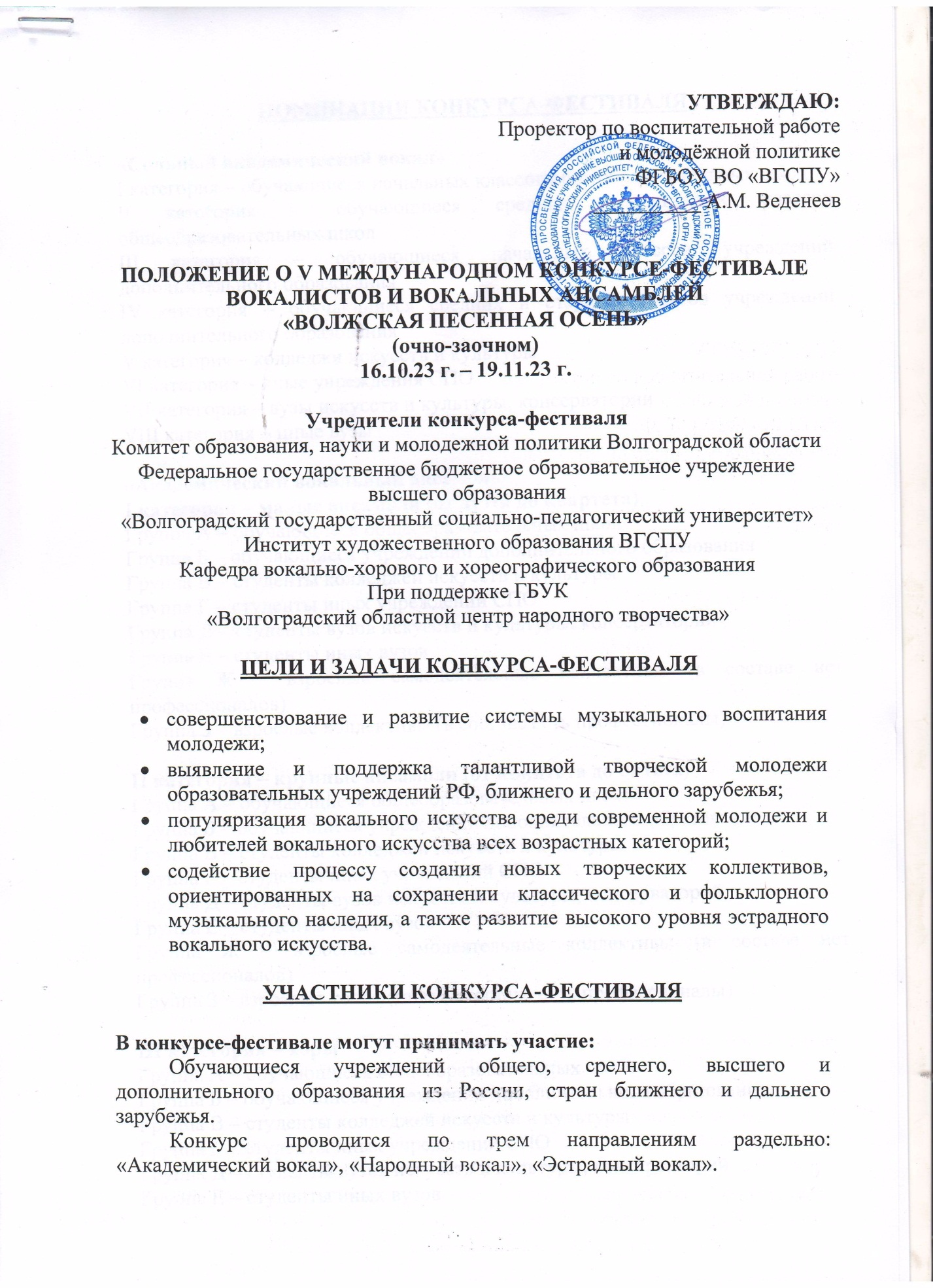 НОМИНАЦИИ КОНКУРСА-ФЕСТИВАЛЯ«Сольный академический вокал»I категория – обучающиеся начальных классов общеобразовательных школII категория – обучающиеся средних и старших классов общеобразовательных школIII категория – обучающиеся начальных классов учреждений дополнительного образованияIV категория – обучающиеся средних и старших классов учреждений дополнительного образованияV категория – колледжи искусств и культурыVI категория – иные учреждения СПОVII категория – вузы искусств и культуры, консерваторииVIII категория – иные вузы«Академический вокальный ансамбль»I категория – малые ансамбли (от дуэта до квартета)Группа А – обучающиеся общеобразовательных школГруппа Б – обучающиеся учреждений дополнительного образованияГруппа В – студенты колледжей искусств и культурыГруппа Г – студенты иных учреждений СПОГруппа Д – студенты вузов искусств и культуры, консерваторийГруппа Е – студенты иных вузовГруппа Ж – взрослые самодеятельные коллективы (в составе нет профессионалов)Группа З – взрослые коллективы (в составе есть профессионалы)II категория – крупные ансамбли (от квинтета до октета)Группа А – обучающиеся общеобразовательных школГруппа Б – обучающиеся учреждений дополнительного образованияГруппа В – студенты колледжей искусств и культурыГруппа Г – студенты иных учреждений СПОГруппа Д – студенты вузов искусств и культуры, консерваторийГруппа Е – студенты иных вузовГруппа Ж – взрослые самодеятельные коллективы (в составе нет профессионалов)Группа З – взрослые коллективы (в составе есть профессионалы)III категория – хорыГруппа А – обучающиеся общеобразовательных школГруппа Б – обучающиеся учреждений дополнительного образованияГруппа В – студенты колледжей искусств и культурыГруппа Г – студенты иных учреждений СПОГруппа Д – студенты вузов искусств и культуры, консерваторийГруппа Е – студенты иных вузовГруппа Ж – взрослые самодеятельные коллективы (в составе нет профессионалов)Группа З – взрослые коллективы (в составе есть профессионалы)«Сольный народный вокал»I категория – самодеятельный Группа А – обучающиеся общеобразовательных школГруппа Б – обучающиеся учреждений дополнительного образованияГруппа В – студенты колледжей искусств и культурыГруппа Г – студенты иных учреждений СПОГруппа Д – студенты вузов искусств и культуры, консерваторийГруппа Е – студенты иных вузовII категория- профессиональныйГруппа А – обучающиеся общеобразовательных школГруппа Б – обучающиеся учреждений дополнительного образованияГруппа В – студенты колледжей искусств и культурыГруппа Г – студенты иных учреждений СПОГруппа Д – студенты вузов искусств и культуры, консерваторийГруппа Е – студенты иных вузов«Фольклорные ансамбли и ансамбли народной песни»I категория- самодеятельные студенческие и молодежные ансамбли II категория - детские фольклорные ансамбли (ДШИ, ДМШ) III категория - самодеятельные детские фольклорные ансамбли IV категория- профессиональные студенческие и молодежные ансамбли V категория – взрослые самодеятельные коллективы (в составе нет профессионалов) VI категория – взрослые коллективы (в составе есть профессионалы) «Сольный эстрадный вокал»I категория – обучающиеся начальных классов общеобразовательных школII категория – обучающиеся средних и старших классов общеобразовательных школIII категория – обучающиеся начальных классов учреждений дополнительного образованияIV категория – обучающиеся средних и старших классов учреждений дополнительного образованияV категория – колледжи искусств и культурыVI категория – иные учреждения СПОVII категория – вузы искусств и культуры, консерваторииVIII категория – иные вузы«Эстрадный вокальный ансамбль»I категория – малые ансамбли (от дуэта до квартета)Группа А – обучающиеся общеобразовательных школГруппа Б – обучающиеся учреждений дополнительного образованияГруппа В – студенты колледжей искусств и культурыГруппа Г – студенты иных учреждений СПОГруппа Д – студенты вузов искусств и культуры, консерваторийГруппа Е – студенты иных вузов	Группа Ж – взрослые самодеятельные коллективы (в составе нет профессионалов)Группа З – взрослые коллективы (в составе есть профессионалы)II категория – крупные ансамбли (от квинтета до октета)Группа А – обучающиеся общеобразовательных школГруппа Б – обучающиеся учреждений дополнительного образованияГруппа В – студенты колледжей искусств и культурыГруппа Г – студенты иных учреждений СПОГруппа Д – студенты вузов искусств и культуры, консерваторийГруппа Е – студенты иных вузовГруппа Ж – взрослые самодеятельные коллективы (в составе нет профессионалов)Группа З – взрослые коллективы (в составе есть профессионалы)В ансамбле разрешается участие до 25% педагогического состава.	При оценке жюри учитывает сложность и разнообразие репертуара, артистизм исполнения, соответствие стилю, костюмированное исполнение. 	Конкурс проводится в один тур. Право выбора произведений предоставляется участникам конкурса. Программа исполняется наизусть.Видео должно быть снято на статичную камеру.К УЧАСТИЮ В КОНКУРСЕ НЕ ДОПУСКАЮТСЯ (НЕ ПОДЛЕЖАТ ОЦЕНКЕ): ВИДЕОКЛИПЫ И СТУДИЙНО ОБРАБОТАННЫЕ ЗАПИСИ. В видеозаписи не допускается монтаж (склейка).ТРЕБОВАНИЯ К ПРОГРАММЕКаждый участник представляет на конкурс видеозапись 2 (двух) разнохарактерных произведений. Хронометраж двух произведений не должен превышать 8 минут.Представляемые на конкурс-фестиваль видеозаписи (заочной формы) не должны быть сделаны ранее 2022 г.Допускается как предоставление видеоматериалов, так и ссылки на размещение видеоматериалов. Ссылки должны быть активными. Дни очных конкурсных прослушиваний: 18.11.2023 г. – 19.11.2023 г.НАГРАЖДЕНИЕ УЧАСТНИКОВПобедители конкурса-фестиваля «Волжская песенная осень» награждаются дипломами, грамотами и специальными призами. Им присваивается звание Лауреатов и Дипломантов. Лучшие концертмейстеры поощряются почетными дипломами.В дипломах не отражается форма проведения конкурса-фестиваля.ПОДВЕДЕНИЕ ИТОГОВДля подведения итогов V Международного конкурса-фестиваля «Волжская песенная осень» формируется компетентное жюри. В состав жюри входят ведущие российские и зарубежные исполнители, педагоги, музыканты. Решение жюри окончательно и пересмотру не подлежит.ФИНАНСОВЫЕ УСЛОВИЯ КОНКУРСАОрганизационный взнос для участников конкурса-фестиваля составляет:Солист – 600 (шестьсот рублей).Дуэты и ансамбли до 8 человек – 400 рублей (четыреста рублей) с каждого участника.Ансамбль от 9 до 15 человек – 200 рублей (двести рублей) с каждого участника.Ансамбль от 16 человек – 100 рублей (сто рублей) с каждого участника.Организационный взнос перечисляется не позднее 15.11.2023 г. (реквизиты для перечисления прилагаются).УСЛОВИЯ ПОДАЧИ ЗАЯВОК ДЛЯ УЧАСТИЯДля регистрации участники должны в период не позднее 15.11.2023 г. предоставить в оргкомитет следующие документы (рекомендуется отправлять на электронный адрес: volgFest@yandex.ruПрисылаются: Заполненный бланк заявки.Копия квитанции (чека) о перечислении организационного взноса.Краткая характеристика участника или коллектива, не более 5 строк.Видеозапись 2 (двух) конкурсных номеров, либо ссылка на размещенные материалы.Подведение итогов конкурса и рассылка дипломов происходит в течение месяца после окончания приема заявок.Все текущие вопросы, как в период подготовки конкурса, так и во время его проведения, решаются через оргкомитет. Оргкомитет резервирует все права на аудио и видео материалы конкурса. А также на их дальнейшее использование.АДРЕС И ТЕЛЕФОНЫ КОНКУРСА-ФЕСТИВАЛЯ400131, г. Волгоград, пр. им. В.И. Ленина, 27; ФГБОУ ВО «ВГСПУ», кафедра вокально-хорового и хореографического образования; оргкомитет конкурса «Волжская песенная осень».Телефоны: 8-904-776-32-52 к.п.н., профессор кафедры вокально-хорового и хореографического образования Путиловская Виктория Валерьевна (куратор народного и эстрадного пения); 8-987-642-39-20 профессор кафедры вокально-хорового и хореографического образования Стороженко Лариса Николаевна (куратор академического и эстрадного пения). 8-969-655-24-79  лаборант Центра культуры и студенческого творчества Яблоновская Анастасия (по техническим вопросам)Оплата участия производится в отделениях Сбербанка по реквизитам. В графе «Назначение платежа» указать:Ф.И.О. или название коллектива/  Орг.взнос за участие в конкурсе-фестивале «Волжская песенная осень» л/сч 69Реквизиты для перечисления организационного взноса:Федеральное государственное бюджетное образовательное учреждение высшего образования «Волгоградский государственный социально-педагогический университет»(ФГБОУ ВО «ВГСПУ»)ИНН 3444049187КПП 344401001УФК по Волгоградской области(ФГБОУ ВО «ВГСПУ» л/сч. 20296Х13920) – X набирается в английской раскладке клавиатурыР\счет № 03214643000000012900ОТДЕЛЕНИЕ ВОЛГОГРАД БАНКА г. Волгоград БИК 011806101 ОКТМО 18701000Кор/счет № 40102810445370000021Юр.адрес: Пр. им. Ленина, д.27, Волгоград, 400005Заявкана участие в V Международном конкурсе-фестивале вокалистов и вокальных ансамблей«Волжская песенная осень»1. Направление_____________________________________________________2. Номинация_______________________________________________________3. Ф.И.О. участника (полностью)____________________________________________________________________________________________________4. Образовательное учреждение/учреждение культур/прочее5.Ф.И.О. педагога (указать должность, звание, проч. регалии)___________________________________________________________________________6.Ф.И.О. концертмейстера (инструмент)________________________________7. Программа выступления (название произведения, авторы, хронометраж)__8. Адрес электронной почты______________________